Max MustermannMusterstraße 3807384 MusterstadtMusterunternehmenFrau Gisela MüllerMusterstraße 1589321 MusterstadtMusterstadt, 1. April 2023Bewerbung um ein Schülerpraktikum im ArchitekturbüroSehr geehrte Frau Müller,handwerklich aktiv zu sein und Zeichnungen zu erstellen hat mich schon immer sehr begeistert. Das hat sich noch weiter verstärkt, als ich mit meiner Klasse letztes Jahr im Kunstunterricht ein eigenes Modell entwerfen und bauen durfte. Diese Erfahrungen haben in mir den Wunsch geweckt, Architekt zu werden und somit selbst meine Entwürfe zur Realität werden zu lassen. Momentan besuche ich die 9. Klasse am Muster-Gymnasium. Am liebsten mag ich Kunst: Durch sehr gute Noten zeige ich hier meine Leistungsstärke jedes Jahr aufs Neue. Die Faszination für das Erschaffen von Kunst führt dazu, dass ich auch privat gerne Kunst- und Architekturbücher lese und mich so in dem Thema weiterbilde. Darüber hinaus fotografiere ich in meiner Freizeit sehr gerne und habe dadurch den Blick für meine Umgebung weiterentwickeln können. In meinem Minijob als Babysitter habe ich gelernt, auch in stressigen Situationen ruhig zu bleiben. Das wird auch bei einem Praktikum in Ihrem Betrieb von Nutzen sein, da ich selbst unter Druck sehr ruhig bleiben kann.Gerne möchte ich bei Ihnen mein Praktikum absolvieren, da Ihre Praxis einen sehr guten Ruf hat und ich von Ihrer Fachkompetenz überzeugt bin.Mein einmonatiges Praktikum kann ich ab dem 01.09.2023 antreten. Gerne stehe ich Ihnen für Fragen zur Verfügung und bin gespannt darauf, Sie in einem persönlichen Gespräch kennen zu lernen.Mit freundlichen Grüßen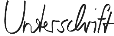 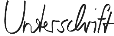 Max Mustermann